«О  памятных датах России»             В соответствии с Федеральным законом от 13.03.1995 г. № 32-ФЗ «О днях воинской Славы и памятных датах России», целях реализации государственной молодежной политики на территории Алданского района, привлечения ветеранов к участию в патриотическом воспитании молодежи, передачи ей лучших традиций в труде и служении Отечеству, Постановляю:    1.Социальное управление администрации МО «Алданский район» (Т.В. Арсамакова):1.1. Совместно с военным комиссариатом Республики Саха (Якутия) по Алданскому району, Советом ветеранов войны и труда, ЯРО Всероссийской общественной организацией ветеранов «Боевое братство», Алданским районным отделением ЯРО «Юнармия», Алданским станичным казачьим обществом организовать торжественное мероприятие, посвященное Дню Героя Отечества 8 декабря в 12.00 часов в здании теннисного корта.1.2. Обеспечить контроль за подготовкой и проведением торжественного мероприятия, посвященного Дню Героя Отечества, 22- летия ЯРО ВООВ «БОЕВОЕ БРАТСТВО» и приема юных патриотов образовательных учреждений в юнармейцы Алданского районного ЯРО «ЮНАРМИЯ» 8 декабря в 12 00 часов в здании теннисного корта по адресу: город Алдан, ул. Заречная 1а2. Главам муниципальных образований Алданского района рекомендовать:2.1. Создать организационные комитеты, разработать план проведения мероприятий праздничных дат: День Неизвестного солдата- 3 декабря, День героев Отечества- 8 декабря..2.2. Обеспечить подготовку и проведение мероприятий праздничных дат на территории поселений.2.3. Совместно с военным комиссариатом Республики Саха (Якутия) по Алданскому району, Советом ветеранов войны  и труда, ЯРО Всероссийской общественной организацией «Боевое братство» организовать торжественные собрания, чествование и встречи подросткового поколения с участниками Великой Отечественной войны, ветеранами локальных войн и конфликтов, участниками боевых действий в Демократической Республике Афганистан.2.4. Информацию о проведенных мероприятий направить в срок до 17 декабря 2019 года на факс 363-29 и на  электронный адрес kovalkova_aldan@mail.ru3. МКУ «Департамент образования Алданского района» (Е.И. Хрущ):3.1. Совместно с военным комиссариатом Республики Саха (Якутия) по Алданскому району, Советом ветеранов войны  и труда, ЯРО Всероссийской общественной организацией «Боевое братство» провести линейки, встречи, классные часы, уроки мужества, мероприятия памятных дат с участием ветеранов войны и труда, ветеранов локальных воин и конфликтов, участников боевых действий.3.2. Обеспечить участие образовательных учреждений в торжественном мероприятии, посвященном празднованию  Дня Героя Отечества, 22- летия ЯРО ВООВ «БОЕВОЕ БРАТСТВО» и приему юных патриотов образовательных учреждений в юнармейцы Алданского районного (местного) отделения Якутского республиканского отделения всероссийского детско-юношеского военно-патриотического общественного движения «ЮНАРМИЯ», согласно Положения о праздновании Дня Героя Отечества 8 декабря в 12 00 часов в здании теннисного корта по адресу: город Алдан, ул. Заречная 1а.3.3. Оказать содействии в проведении торжественного мероприятия, посвященного празднованию Дня Героя Отечества, обеспечить ведущего и сценарий мероприятия.           3.4. Информацию о проведенных мероприятий направить в срок до 17 декабря 2019 года  на факс 363-29 и на  электронный адрес kovalkova_aldan@mail.ru4. Военному комиссариату РС (Я) по Алданскому улусу (Бабич О.В.)рекомендовать:4.1. Оказать содействие в организации и проведении торжественного мероприятия, посвященного празднованию  Дня Героя Отечества и 22- летия ЯРО ВООВ «БОЕВОЕ БРАТСТВО», согласно Положения  8 декабря в 12 00 часов в здании теннисного корта по адресу: город Алдан, ул. Заречная 1а.4.2. Организовать показательные выступления юнармейцев Алданского районного отделения ЯРО «Юнармия»,  посвящение достойных учащихся образовательных учреждений в юнармейцы Алданского районного (местного) отделения Якутского республиканского отделения всероссийского детско-юношеского военно-патриотического общественного движения «ЮНАРМИЯ»	  4.3. Оказать содействие в организации и проведении мероприятий праздничных дат  на территориях  поселений. 5. МУ «Управление культуры и искусства Алданского района» (Помалейко А.Л.) 5.1. Оказать содействие в организации и проведении торжественного мероприятия, посвященного празднованию Дня Героя Отечества, обеспечить звуковое оборудование и работу звукорежиссера  8 декабря с 11 00 до 15.00 часов в здании теннисного корта по адресу: город Алдан, ул. Заречная 1а. 6.Совету ветеранов войны и труда Алданского района (Козырев С.А.) рекомендовать:6.1. Принять активное участие в торжественном мероприятий, посвященном празднованию Дня Героев Отечества,  22- летия ЯРО ВООВ «БОЕВОЕ БРАТСТВО» и приему юных патриотов образовательных учреждений в юнармейцы Алданского районного (местного) отделения Якутского республиканского отделения всероссийского детско-юношеского военно-патриотического общественного движения «ЮНАРМИЯ», 8 декабря  в 12 00 часов в здании теннисного корта по адресу: город Алдан, ул. Заречная 1а. 7. Руководителям предприятий, организаций, учреждений здравоохранения, культуры рекомендовать:  7.1. Организовать совместно с военным комиссариатом Республики Саха (Якутия) по Алданскому району, Советом ветеранов войны  и труда, ЯРО Всероссийской общественной организацией «Боевое братство» торжественные встречи, чествование ветеранов войны и труда, ветеранов локальных воин и конфликтов, участников боевых действий в Демократической Республике Афганистан. 8. МУК АР «МЦРБ библиотека им. Некрасова » (Речистер Н.А.) 8.1. Организовать книжные выставки, литературных гостиные, посвященные празднованию памятных дат: День Неизвестного солдата- 3 декабря, День героев Отечества- 9 декабря, 22- летия ЯРО ВООВ «БОЕВОЕ БРАТСТВО», организации деятельности всероссийского детско-юношеского военно-патриотического общественного движения «ЮНАРМИЯ».           9. МУ МО «Город Алдан» Алданский историко  -краеведческий музей» (Гусакова О.М.) рекомендовать: 9.1. Организовать выставки, музейные экспозиции, посвященные празднованию памятных дат: День Неизвестного солдата- 3 декабря, День героев Отечества- 9 декабря, 22- летия ЯРО ВООВ «БОЕВОЕ БРАТСТВО», организации деятельности всероссийского детско-юношеского военно-патриотического общественного движения «ЮНАРМИЯ».10. Руководителям ГБОУ СПО РС (Я) «Алданский медицинский колледж»- (Миронов Н.С.). ГА ПОУ РС(Я) «Алданский политехнический техникум» (Иванова Л.М.) рекомендовать:	 10.1. Совместно с военным комиссариатом Республики Саха (Якутия) по Алданскому району, Советом ветеранов войны  и труда, ЯРО Всероссийской общественной организацией «Боевое братство» провести линейки, встречи, классные часы, уроки мужества, мероприятия памятных дат с участием ветеранов войны и труда, ветеранов локальных воин и конфликтов, участников боевых действий в Демократической Республике Афганистан. 10.2. Обеспечить участие студентов в торжественном мероприятии, посвященном празднованию  Дня Героя Отечества, 22- летия ЯРО ВООВ «БОЕВОЕ БРАТСТВО» и приему юных патриотов образовательных учреждений в юнармейцы Алданского районного (местного) отделения Якутского республиканского отделения всероссийского детско-юношеского военно-патриотического общественного движения «ЮНАРМИЯ», согласно Положения о праздновании Дня Героя Отечества 8 декабря в 12 00 часов в здании теннисного корта по адресу: город Алдан, ул. Заречная 1а.	10.3. Информацию о проведенных мероприятий направить в срок до 17 декабря года 2019 года на факс 363-29 и на  электронный адрес kovalkova_aldan@mail.ru           11. ГУ «I –й отряд Федеральной противопожарной службы по РС(Я)» (Колданов Г.А.) рекомендовать:  11.1. Организовать  контроль  за  обеспечением  пожарной безопасности во время проведения Дня Героев Отечества 9 декабря в 12 00 часов в здании теннисного корта по адресу: город Алдан, ул. Заречная 1а.12. Отдел МВД России по Алданскому району (К.С. Чернов) рекомендовать: 12.1. Обеспечить безопасность и правопорядок  во время проведения Дня Героев Отечества 9 декабря в 12 00 часов в здании теннисного корта по адресу: город Алдан, ул. Заречная 1а.13. Опубликовать настоящее постановление на официальном сайте администрации МО «Алданский район».14. Настоящее постановление вступает в силу с момента его подписания. 15.Контроль исполнения настоящего постановления возложить на Заместителя главы МО «Алданский район» по социальным вопросам И.В. Сахно.И.о. главы  района                                                             			        Р.Г. ХалиуллинАрсамакова Татьяна Викторовнат. 35299РЕСПУБЛИКА  САХА (ЯКУТИЯ) АДМИНИСТРАЦИЯ МУНИЦИПАЛЬНОГО  ОБРАЗОВАНИЯ«АЛДАНСКИЙ  РАЙОН»       ПОСТАНОВЛЕНИЕ  № 1160п от 14.11.2019 г.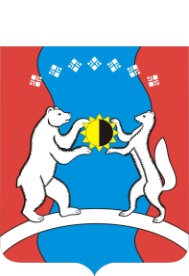 САХА  ОРОСПУУБУЛУКЭТЭ«АЛДАН  ОРОЙУОНА»МУНИЦИПАЛЬНАЙТЭРИЛЛИИДЬАhАЛТАТАУУРААХ